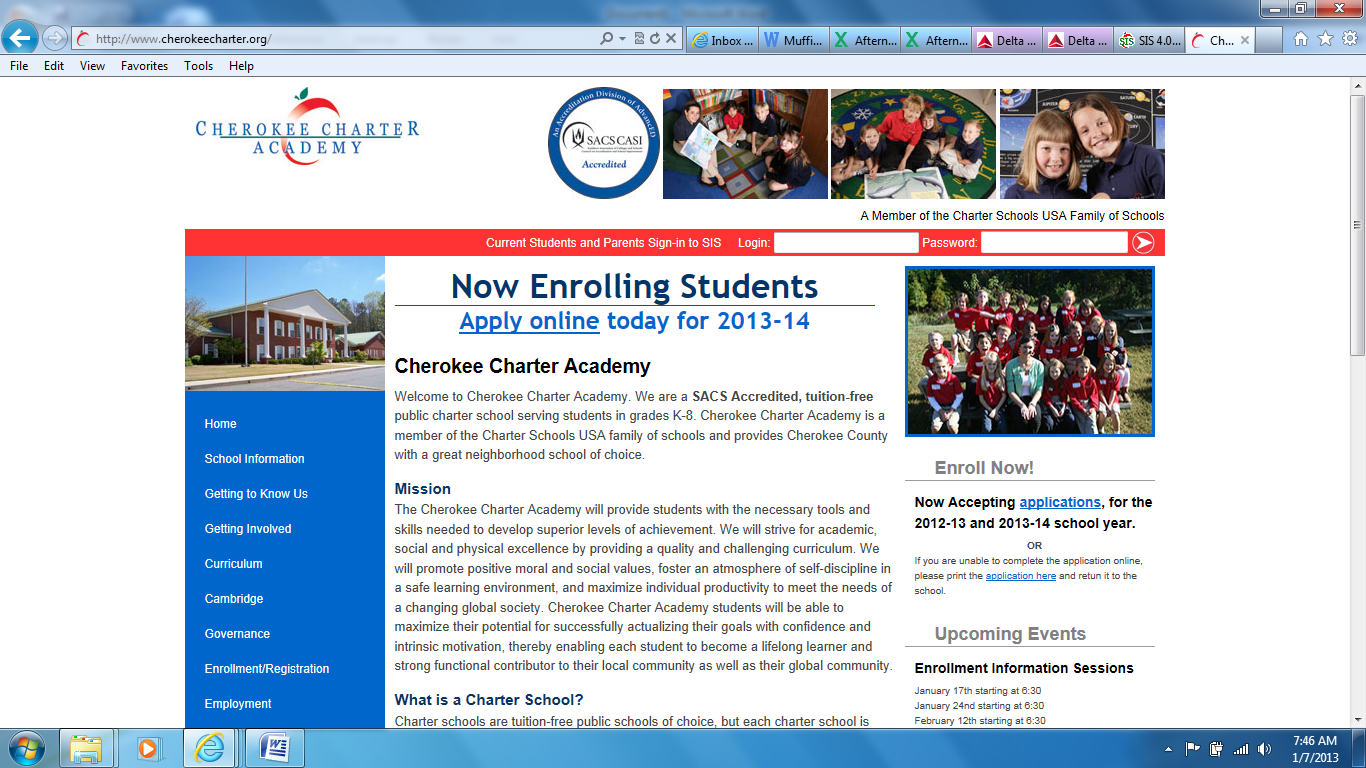 Spanish 8th grade SyllabusTeacher: Sra. Macarena TeixeiraRoom 1244Email: mteixeira@cherokeecharter.orgPhone: School (678) 385-7322¡Bienvenidos! My name is Macarena Teixeira.  I am a graduate of Kennesaw State University in Modern Language and Culture.  I am also a native Spanish speaker from Argentina and Chile, though I have lived in the United States for 15 years. I have also two of my children here in the school, one in 7th grade and another in 1st!  I am excited to teach your children, and I hope to give them my knowledge in the language and culture, as well as encourage their interest in the subject. Information:In order to keep you informed of your student’s progress, I would like for you to complete the bottom portion of this letter and send it back with your signature.  In this manner, I can trust that the information is current and accurate.  Please, if you have any questions or concerns, do not hesitate in emailing me.  My email address is MTeixeira@cherokeecharter.org.  I return my emails in a period of 24 hrs. I do prefer to communicate via e-mail than on the phone. It is a much secure system and keeps records of our conversations, in order to avoid any misunderstandings. You can also see your student’s progress and write to me on SIS. I do prefer this method of communication rather than the e-mail. I have a blog where I will be posting daily in order to communicate with both you and the students.  All class work, homework, and assignments will be posted there, as well as any material that the students need to have or complete if they are absent. The blog page is www.spanishclassteixeira.weebly.com . REMEMBER: THIS PAGE IS FOR AID PURPOSES ONY. STUDENTS ARE STILL RESPONSIBLE FOR WRITING THEIR AGENDA FOR THE DAY AND HW IN CLASS. Sometimes, the blog doesn’t get updated until late. This doesn’t mean that the student doesn’t have HW. Course content and Academic expectationsStandards:  We will be guided by the Georgia Performance Standards for Foreign Language Level IConnections, Comparisons, Communities:  Students will use information acquired in the study of the target language and information acquired in other subject areas to reinforce one another. Students will demonstrate an understanding of the significance of culture and language through comparisons between the culture(s) and languages studied and the students’ own culture and language.  Students will demonstrate awareness of current events of the target culture(s). Cultural Perspectives, Practices Products:  Students will develop an awareness of perspectives,                          practices, and products of the cultures where the Spanish language is spoken.                                              Interpersonal Communication:   Students will exchange simple spoken and written information                         in the target language, utilizing cultural references when appropriate.   Students will demonstrateunderstanding skills necessary to sustain brief oral and written exchanges in the target language.                        Interpretive Communication: Students will demonstrate understanding of simple spoken and                                                                   written language presented through a variety of media in the target language and based on topics such as self, family, school, etc.  Students will interpret verbal and non-verbal cues to understand simple spoken and written messages in the target language.            Presentational Communication: Students will present information orally and in writing (skits,                           dialogues, songs, poetry, presentations) that contains a variety of vocabulary, phrases, and patterns from the target language.Rules and expectations:Always bring your Spanish binder, work material, and agenda to class. (this is a NON-Negotiable)Do your assignments on TIME. Due date is on the day assigned by the teacher, not after. If absent on the due date, assignment is due the first day that you attend school again. Each day your work is late you will lose 10 percent of the grade. Ex: If your assignment deserves and 85 after being corrected, and you turn it in 1 day late, your grade will be a 75. Make-up and Re-do policy: Make-up: If you are absent on the day of a pop-up quiz or small vocabulary quiz, you will be exempted from that assignment. If you are absent on the day of a Test or Exam, it is your responsibility to set up a time to complete it within a week of the test, otherwise you will have a zero. If you were absent the day you needed to turn in a project, it will be due the first day you come back to class. If you need to send an electronic copy to my e-mail, you may do so until 11:59 pm on the due day.Re-do: If you are on a regular class or Advance you may retake up to two assessments per quarter (quiz, test or exam) in which you had less than an 80. If you are a Cambridge class, you are allowed to take up to 1 assessment. In both cases, you must take the test within a week of the original test. Grades-Students are graded based on mastery of the standards (Interpretative, Communicative skills and Cultural knowledge mostly)-Extra credit is not allowed-Students will not be graded on homework                                                              8th grade Units (tentative):Lesson 1 and 2: Greeting People Saying Goodbye and the AlphabetLesson 3: Counting in Spanish (0-10,000)Lesson 4: Ordering food and being polite. Talking about likes and dislikes.Lesson 5 and 6: Days of the week, telling the months and seasons. Conjugation of basic AR verbs.Lesson 7: Describing the weather. Conjugation of the verb ESTARLesson 8: Telling time. Conjugation of the verb SERLesson 9: Verbs (ER, IR) and formation of basic sentences. Use of adjectives. Some irregular verbs.Lesson 10: Talking about the schoolLesson 11 and 12: Talking about clothing and colors.Lesson 13: Talking about oneself and family.Text book and needed Material:8th grade: We will not be using a book for this grade, but I will be providing with material and copies.  I will be giving handouts in class. If you wish to help your student with understanding of the language and grammar, you may also buy a Spanish-English dictionary and the 601 Spanish verbs from Berlitz.  Here also, I leave you with some online resources for presentations and help:Speaking: www.voki.com , www.goanimate.com Grammar: www.conjuguemos.com Flashcards: www.quizlet.com (this website is excellent if your child has a hard time keeping “paper” flashcards)Required material:-1 Small binder (1 ½ inch) or a divider for Spanish only with notebook paper. If you choose a divider, it needs to have pockets. You may also choose a notebook exclusively to take notes, but you need to have a bonder or folder to keep your extra handouts.-Pen, Pencil, eraser and writing materials. I do not have extra to provide to you.-1 Dry erase marker. *Volunteer hours: There is always an opportunity for extra volunteer hours. Remember that 10 dollars = 1 hour. Some of the materials that I would accept as contribution for this class are:-White printing paper: Send your receipt with the paper.-Pencils and Pens: Send your receipt.-Digital voice recorder: This is a particular voice recorder that I’m trying to build a class set with. The recorder is a RCA VR532OR USB PC Interface 1GB voice recorder. It is not very expensive (usually between 28 and 30 dollars). You can buy it online at Walmart or Amazon and I will give 3 volunteer hours per recorder, regardless of the price, but it must be the same recorder. Behavior **Please note changes to the Middle School Behavior Card** This card, located in the student agenda is now cumulative, and tracks and penalizes students based on number and severity of infractions overall, not just within one class. It will be much easier to get a Level I, II, or III offense this way, and students should be vigilant about making good choices at all times.  Students are expected to follow all rules in the Middle School Student Code of Conduct.  Below are some specific rules that pertain to the Spanish Classroom. 1.  Report to class on time and in uniform.  A student reporting late to class without a pass in their agenda will be noted on the attendance roster, and have the infraction marked in their agenda. 2. Enter the classroom in an orderly and quiet way. Students who are not seated and ready on time will be given a warning, and continued interruption will result in having the infraction marked on the agenda. 3. Students are expected to bring their notebook and a writing utensil with them to class.  Student notebooks should contain any notes or handouts from class and graded papers.  If other special materials are needed, students will be informed at least a day in advance.  Points will be taken for unpreparedness. 4. Students are expected to be respectful to the teacher and fellow classmates at all times.  Bullying, harassment, or other forms of disrespect are serious offences and will be treated as such as dictated by the student code of conduct. 5. Students are expected to participate in each class.6. Students are expected to keep the classroom neat and tidy by taking personal responsibility for their belongings and picking up any trash they may leave behind. 7. Consumption of food, candy, drinks, or gum will not be tolerated in the room. 8. Mature and positive behavior is expected at all times. Tutoring and Extra helpI will be offering tutoring sessions for any student that needs extra help.  Students may meet with me during the following days/times.  Monday 3:45-4:45 p.m. (6th and 7th grade) and Friday 3:45-4:45 p.m. (8th grade) “Students do not need to attend the whole hour if they demonstrate and understanding of the concept.”Please, complete the next page with your information and send it back with your signature.  In this manner, I can trust that the information is current and accurate.  Thank you, and I am looking forward to hearing from you!Sra. TeixeiraStudent’s Name	________________________________ Period:   ____  Grade:__________________Parent(s) or Guardian(s) Name ____________________________________________________Preferred Phone # _____________________________________________________Secondary Phone # _____________________________________________________*Preffered Email address: _______________________________________________ Comments or concerns? ________________________________________________________________________________________________________________________________________________________________________________________________________________________________________________________________________________________________________________________________________________________________________________________________________________Parent / Guardian Signature ____________________________________________